Шар-В131. Радиусы трех шаров равны 6, 8 и 10. Найдите радиус шара, объем которого равен сумме их объемов.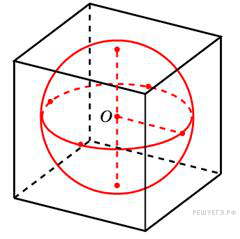 2. В куб с ребром 3 вписан шар. Найдите объем этого шара, деленный на .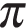 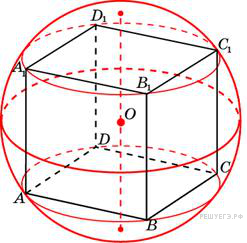 3. Около куба с ребром   описан шар. Найдите объем этого шара, деленный на .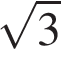 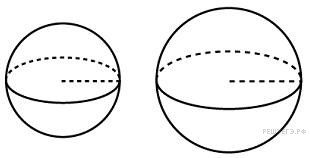 4. Радиусы двух шаров равны 6, 8. Найдите радиус шара, площадь поверхности которого равна сумме площадей их поверхностей.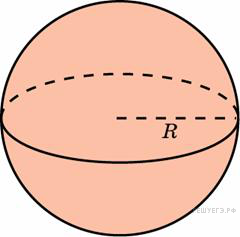 5.  Объем шара равен 288 . Найдите площадь его поверхности, деленную на .6.  Вершина  куба  со стороной 1,6 является центром сферы, проходящей через точку . Найдите площадь  части сферы, содержащейся внутри куба. В ответе запишите величину .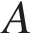 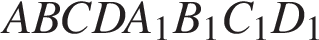 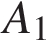 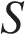 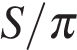 7.  Середина ребра куба со стороной 1,9 является центром шара радиуса 0,95. Найдите площадь  части поверхности шара, лежащей внутри куба. В ответе запишите .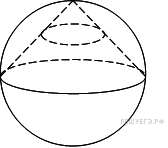 8. Конус вписан в шар. Радиус основания конуса равен радиусу шара. Объем конуса равен 6. Найдите объем шара.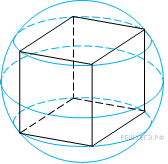 9. Куб вписан в шар радиуса . Найдите объем куба.